Atonement Lutheran Church6281 West Yale Ave; Lakewood, Colorado 80227Church Office: 303.985.1122; churchoffice@atonement-denver.orgWebsite: www.Atonementdenver.orgPastor Kristi Beebe: 303-246-6995 (Cell); Ministers: All Members & Visitors!“Living in God’s Love ~ Reaching Out with Hope”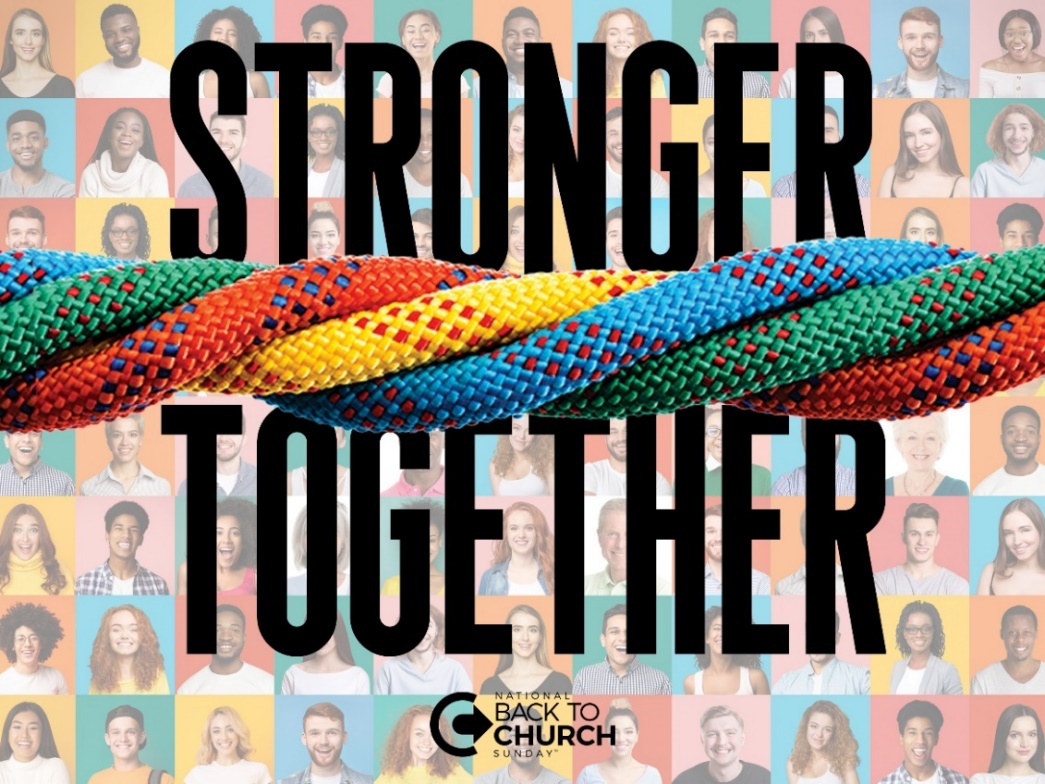 Sunday, September 20, 202010:00 AM WorshipNational Back to Church Sunday: “Stronger Together”Drop in the Bucket Benevolence: Sky Ranch Lutheran CampTune into FM 89.5 to hear Service from your car radioANNOUNCEMENTS / PRAYER CONCERNSGATHERING SONG: Psalm 25 (To You, Oh Lord)  Krista Wiger	Higher than the mountains, Deeper than the seaWider than the ocean is Your love for meYou’re with me on the mountain and the valley belowYou are right here beside me everywhere that I go!To You, oh Lord, I lift up my soul, In You I trust, oh Lord (repeat)APOSTOLIC GREETINGP:	The grace of our Lord Jesus Christ, the love of God, and the communion of the Holy Spirit be with you all.  C:	And also with you.PRAYER OF THE DAYTODAY’S BIBLE VERSE:  Ecclesiastes 4:12“And though one might prevail against another, two will withstand one. A threefold cord is not quickly broken.”A TIME WITH OUR YOUNG PEOPLE SERMON:                                                   Proclaimed by Brad Abbott                                                    		                                                   Sky Ranch Executive DirectorSONG: They Will Know We Are Christians By Our Love 			          Fr. Peter Scholtes (inspired by John 13:35)We are one in the Spirit, We are one in the LordWe are one in the Spirit, We are one in the LordAnd we pray that all unity may one day be restoredRefrain:And they'll know we are Christians by our love, By our loveYes, they'll know we are Christians by our loveWe will walk with each other, We will walk hand in handWe will walk with each other, We will walk hand in handAnd together we'll spread the news that God is in our landRefrain:We will work with each other, We will work side by sideWe will work with each other, We will work side by sideAnd we'll guard each one's dignity and save each one's prideRefrain:All praise to the Father, From whom all things comeAnd all praise to Christ Jesus His only sonAnd all praise to the Spirit who makes us oneRefrain:AFFIRMATION OF FAITH{Those present may make the sign of the cross, as the leader begins.}In the name of God the Creator, and of the Son Jesus, and of the Holy Spirit.Amen.Dear friends, we give thanks for this National “Back to Church” Sunday, where we come before God to worship and give thanks for all our blessings.  Today, we acknowledge the difficult times our world has faced with the coronavirus causing some people to be unable to worship, choose not to worship, or even worship in new ways, online or in parking lots.  Whatever it has been, this day has been set aside to draw people together once again, nationwide, online or in person, to profess that we are “Stronger Together,” as people of faith.  So let us this day, once again, commit ourselves to God and one another as we Affirm our Faith.Affirmation of FaithI ask you to profess your faith in Christ Jesus, reject sin, and confess the faith of the church.Do you renounce the devil and all the forces that defy God,the powers of this world that rebel against God,and the ways of sin that draw you from God?I renounce them.Do you believe in God the Father?I believe in God, the Father almighty,creator of heaven and earth.Do you believe in Jesus Christ, the Son of God?I believe in Jesus Christ, God’s only Son, our Lord,who was conceived by the Holy Spirit,born of the virgin Mary,suffered under Pontius Pilate,was crucified, died, and was buried;he descended to the dead.*On the third day he rose again;he ascended into heaven,he is seated at the right hand of the Father,and he will come to judge the living and the dead.Do you believe in God the Holy Spirit?I believe in the Holy Spirit,the holy catholic church,the communion of saints,the forgiveness of sins,the resurrection of the body,and the life everlasting.AffirmationYou have affirmed your faith today.  Do you intend to continue:to live among God’s faithful people,to hear the word of God and share in communion, to proclaim the good news of God in Christ through wordand  deed ,to serve all people, following the example of Jesus,and to strive for justice and peace in all the earth?I do, and I ask God to help and guide me.People of God, do you promise to support one another, pray for one another in our life together in Christ, and vow to serve and care for one another, so that we are stronger together in this community and world? We do, and we ask God to help and guide us.Let us pray.Stir up in each of us, O God, the gift of your Holy Spirit so that together we may give thanks and praise to God and proclaim the good news to all the world.Amen.PRAYERS OF THE CHURCH 								After each prayer petition: 	AM:  Lord in your mercy.   C:  Hear our prayerOFFERING OF OUR GIFTS, TITHES & A WORD ABOUT SKY RANCH LUTHERAN CAMP FROM EXECUTIVE DIRECTOR BRAD ABBOTT:  Offering will be collected at the entrance/exit of the parking lot.  There will be buckets for General Offering for Atonement Lutheran Church, buckets for our Benevolence “Drop in the Bucket” Giving for Sky Ranch Lutheran Camp.  Thank you! Your monetary gifts are very much needed and appreciated.   TEXTED Giving to: #720-513-1562.OFFERTORY PRAYER THE WORDS OF INSTITUTIONTHE LORD’S PRAYERP:	Gathered into one by the Holy Spirit, let us pray as Jesus taught us:C:	Our Father in heaven, hallowed be your name, your kingdom come, your will be done, on earth as in heaven.  Give us today our daily bread.  Forgive us our sins as we forgive those who sin against us.  Save us from the time of trial and deliver us from evil.  For the kingdom, the power, and the glory are yours, now and forever.  Amen.SHARING OF HOLY COMMUNIONPOST-COMMUNION BLESSINGP:	And now may the body and blood of our Lord Jesus Christ strengthen you and keep you always in his grace.   C:  	Amen.PRAYER AFTER COMMUNIONP:	God of the welcome table  . . .C:	Amen.BENEDICTIONSENDING SONG: I’ve Been RedeemedI’ve been redeemed (echo)By the blood of Jesus. (echo)I’ve been set free (echo)By the blood of the Lamb. (echo)How good it is. (echo)How sweet it is. (echo)Refrain: To know that I’m a child of God, And I’ve been washed as pure as snow.Woah-Woah-Woah Woooooaaah!DISMISSALAM:	Go in peace.  Serve the Lord!	C:		Thanks be to God!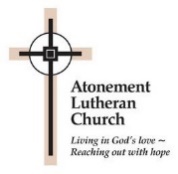 From Sundays and Seasons.com. Copyright 2018 Augsburg Fortress. All rights reserved. Reprinted by permission under Augsburg Fortress Liturgies Annual License.This Week’s Lectionary Bible ReadingsFIRST READING:	Jonah 3:10-4:11PSALM: 	Psalm 145:1-8SECOND READING:	Philippians 1:21-30GOSPEL:                     Matthew 20: 1-16In Our Prayers This WeekRecent:Joy Kelpis, Katy Brackeen, Grace Gilette, Jack Arnold, Evangie Conklin, Leslie Crowe, Olivia Estep, Ralph Hill, Christopher Bohn, Jane Hoeft, Steve Midthun, Mary Polhemus, Jason Robinson, Dewaine Silker, Lisa S., Esther, Deployed in the Military: Darren Bessett Ongoing:Annette Brackeen, Charlotte PienkosCraig Poore, Oscar Otto, Carl SandovalSpecial prayers for the safety and well-being of the people andFirefighters affected by the devastating forest fires burningall over our nation, and for Sky Ranch Lutheran Camp in the midst of the Cameron Peak Fire.Today is “Drop in the Bucket Benevolence Sunday” for Sky Ranch Lutheran Camp.  Donations will go to the Sky Ranch Lutheran Camp to help with their Outdoor Ministry, much needed in a year when Covid-19 forced them not to hold in-person camp sessions, and forest fires continue to threaten the camp, and have destroyed their electrical system.   Many thanks to Brad Abbott, Executive Director of Sky Ranch, for preaching and leading music today.  Please keep Sky Ranch in your prayers during this difficult time. 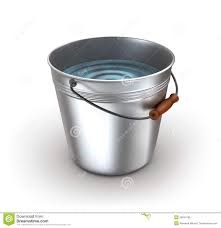 Fall Clean-up ~ The Atonement Property and Mike Lewellen need your help for Fall Clean-up Day on Saturday, September 26th, from 8 a.m. to 12 noon to spruce up the church grounds.  Please bring gardening tools to help with the cleanup.  If you have any questions please contact Mike Lewellen or the church office, 303.985.1122.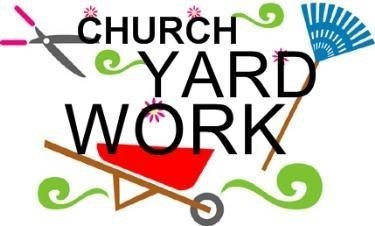 The latest Christ in Our Home devotionals are now available.  They may be picked up at the office, or at the entrance to the parking lot on Sundays. Card Shower for Eva Beaudette – She is turning 99 on September 23rd! Her family would like her to receive 99 cards to celebrate. Please send cards to Ms. Beaudette's home address. (found in the church directory)  Let's surprise her with a mail box full of good wishes! 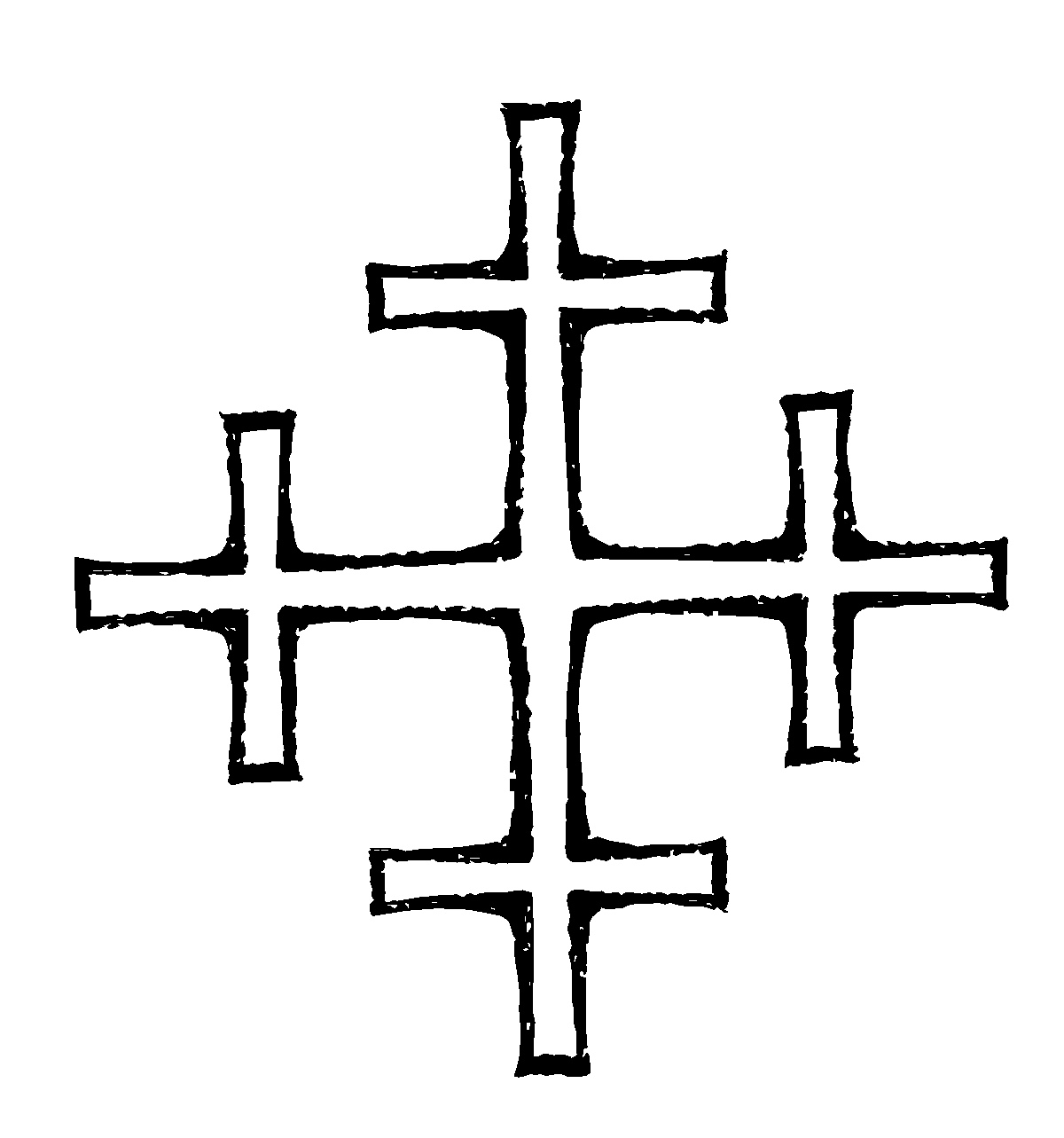 Time to be Counted – Atonement has three known census enumerators, or census takers (Marilyn Heitmann, Barb Karre-Lopez and Michelle Healey) working to help get more census responses before the deadline of September 30th.The census is very important because it is used to allocate money for schools, roads, hospitals and public works. If you have not responded to the census you received in the mail, there is still time.  You can complete it online by going to my2020census.gov, or by calling 1-844-330-2020 Sunday to Saturday from 7 a.m. to 2 a.m. ET. Shredder Truck Thank you to all who helped to make the Shredder Truck success.  It was not only profitable, but brought many in the neighborhood to experience the friendliness at Atonement Lutheran Church! 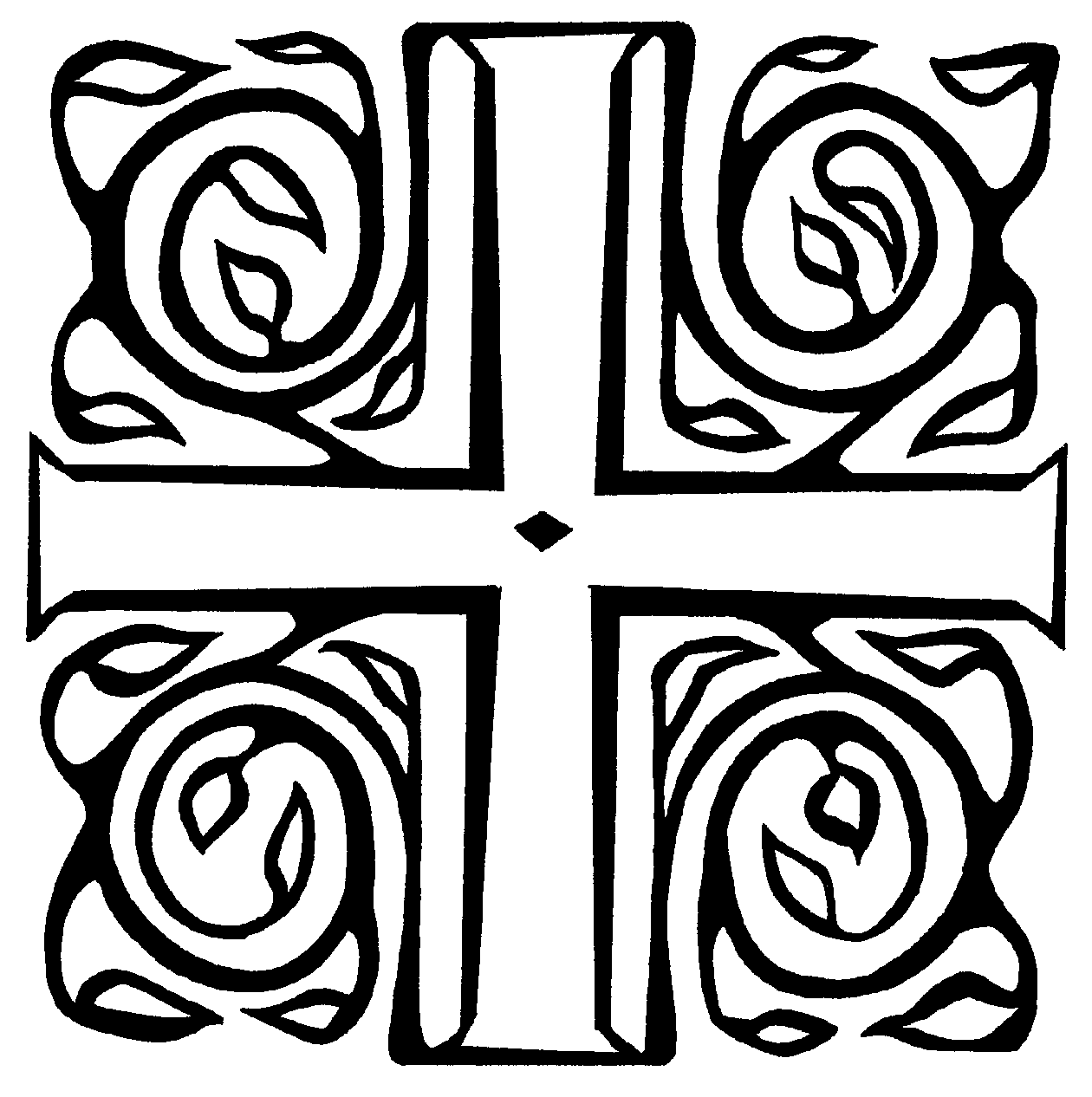 Stewardship Snippets: “Am I not allowed to do what I choose with what belongs to me? Or are you envious because I am generous? So the last will be first, and first will be last.” – Matthew 20:15-16
In this parable Jesus reminds us that it is God’s nature to be generous and that God has special concern for the poor and marginalized. We often assume that everyone gets what we deserve by the strength of our own will and bootstraps. God has other ideas and loves all people.Our Next Congregational Meeting is scheduled for Sunday October 10, after church.  It is available outdoors in-person, or via Zoom.  Stay tuned for details of this important meeting! Season of Creation Worship is next Sunday.  Through our liturgy, songs and prayers, we will observe the ecumenical Season of Creation.  Come join Atonement (and tens of thousands of Christians around the world) in this special time to thank our Creator for our world, and renew our responsibility for stewardship of it. Welcome to Atonement Lutheran ChurchSunday, August 30, 2020 at 10:00 amLawn Chair/Parking Lot Worship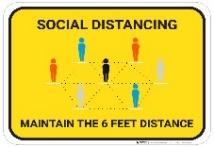 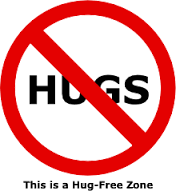 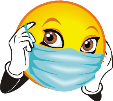 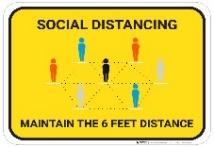 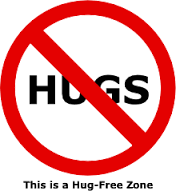 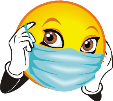 For every one’s safety, please remember: Remember Atonement Online Gatherings:Tuesdays at 7:00 pm — Pastor’s Bible Study via Facebook        Wild (or simply wildly great!) Women of the Bible (In 	celebration of the 50th Ordination of Women in the Ministry!)Wednesdays at 11:00 am — Music Time - This Wednesday please join Kari Bland, Gayle Gunderson, Scott and Audrey Banks, and Brandon Bill for a bit of ukulele fun!  Lyrics will be sent in our next Email blast.Wednesdays at 5:00 pm — Children’s Story Time via FacebookAll Gatherings and Worship are posted on the Atonement’s Facebook page and our website: www. AtonementDenver.org for viewing at another time. For detailed instructions on accessing the online Gatherings and Worship check the website or call the office: 303.985.1122.